ROMÂNIA        UNIVERSITATEA  BABEŞ-BOLYAI CLUJ-NAPOCA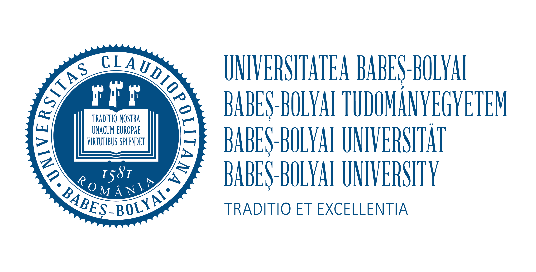 Str. Mihail Kogălniceanu, nr. 1, cod 400084 Cluj-NapocaTel. (00) 40 - 264 - 40.53.00Fax:. (00) 40 - 264 - 40.53.79Anexa 1 la Convenția-cadruPORTOFOLIU DE PRACTICĂla Convenția-cadru privind efectuarea stagiului de practică în cadrul programelor de studii universitare de masteratFacultatea de  	Specializarea:  	Durata totală a pregătirii practice:  	Calendarul pregătirii:  	Perioada stagiului, timpul de lucru şi orarul (de precizat zilele de pregătire practică în cazul timpului de lucru parțial): 	Adresa unde se va derula stagiul de pregătire practică:  	Deplasarea în afara locului unde este repartizat practicantul vizează următoarele locaȚii:CondiȚii de primire a masterandului în stagiul de practică:Modalități prin care se asigură complementaritatea între pregătirea dobândită de studentul/masterandul în instituȚia de învăȚământ superior şi în cadrul stagiului de practică:  	Numele şi prenumele cadrului didactic care asigură supravegherea pedagogică a practicantului pe perioada stagiului de practică:  	Drepturi şi responsabilități ale cadrului didactic din unitatea de învăȚământ – organizator al practicii, pe perioada stagiului de practică:  	Numele şi prenumele tutorelui desemnat de întreprinderea care va asigura respectarea condițiilor de pregătire şi dobândirea de către practicant a competențelor profesionale planificate pentru perioada stagiului de practică:  	Drepturi şi responsabilități ale tutorelui de practică desemnat de partenerul de practică:Definirea competențelor care vor fi dobândite pe perioada stagiului de practică:Modalități de evaluare a pregătirii profesionale dobândite de practicant pe perioada stagiului de pregătire practică:Nr.CompetențaModulul	depregătireLocul	demuncăActivitățiplanificateObservațiiNume şi prenumeFuncțiaSemnăturaDataCadru didactic supervizorTutorePracticant